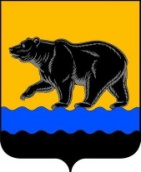 АДМИНИСТРАЦИЯ ГОРОДА НЕФТЕЮГАНСКАпостановление15.02.2022										          № 219-пг.НефтеюганскО внесении изменений в постановление администрации города Нефтеюганска от 15.11.2018 № 601-п «Об утверждении муниципальной программы города Нефтеюганска «Дополнительные меры социальной поддержки отдельных категорий граждан города Нефтеюганска»В соответствии с   постановлением администрации города Нефтеюганска от 18.04.2019 № 77-нп «О модельной муниципальной программе города Нефтеюганска, порядке принятия решения о разработке муниципальных программ города Нефтеюганска, их формирования, утверждения и реализации»,    в связи с изменением объемов финансирования муниципальной программы      за счет средств бюджета муниципального образования на 2022 год администрация города Нефтеюганска постановляет:1.Внести в постановление администрации города Нефтеюганска               от 15.11.2018 № 601-п «Об утверждении муниципальной программы города Нефтеюганска «Дополнительные меры социальной поддержки отдельных категорий граждан города Нефтеюганска» (с изменениями, внесенными постановлениями администрации города от 21.03.2019 № 118-п, от 23.05.2019 № 292-п, от 20.06.2019 № 489-п, от 26.08.2019 № 808-п, от 11.10.2019               № 1093-п, от 30.10.2019 № 1199-п, от 17.12.2019 № 1408-п, от 18.05.2020           № 755-п, от 06.07.2020 № 1045-п, от 17.09.2020 № 1534-п, от 20.10.2020            № 1796-п, от 09.11.2020 № 1943-п, от 07.12.2020 № 2131-п, от 04.03.2021              № 281-п, от 07.04.2021 № 479-п, от 04.06.2021 № 848-п, от 16.08.2021 № 1365-п, от 01.09.2021 № 1457-п, от 15.11.2021 № 1920-п, от 25.11.2021 № 1995-п,           от 07.12.2021 № 2059-п, от 23.12.2021 № 2186-п) следующие изменения:                 в приложении к постановлению:1.1.В паспорте муниципальной программы «Дополнительные меры социальной поддержки отдельных категорий граждан города Нефтеюганска» (далее – муниципальная программа):1.1.1.Строку «Параметры финансового обеспечения муниципальной программы» изложить в следующей редакции:«  ».1.2.Таблицу 2 муниципальной программы изложить согласно приложению к настоящему постановлению.	2.Департаменту по делам администрации города (Белякова С.В.) разместить постановление на официальном сайте органов местного самоуправления города Нефтеюганска в сети Интернет.Параметры финансового обеспечения муниципальной программыОбъем финансирования муниципальной программы составит 1 054 527,7610 тыс. руб., в том числе по годам:2022 год – 225 693,1610 тыс. руб.; 2023 год – 108 877,0000 тыс. руб.;2024 год – 103 281,8000 тыс. руб.;2025 год – 102 779,3000 тыс. руб.;2026-2030 годы – 513896,5000 тыс. руб.Глава города Нефтеюганска                                   Э.Х.БугайПриложение к постановлениюадминистрации городаот 15.02.2022 № 219-пПриложение к постановлениюадминистрации городаот 15.02.2022 № 219-пПриложение к постановлениюадминистрации городаот 15.02.2022 № 219-пПриложение к постановлениюадминистрации городаот 15.02.2022 № 219-пПриложение к постановлениюадминистрации городаот 15.02.2022 № 219-пПриложение к постановлениюадминистрации городаот 15.02.2022 № 219-пПриложение к постановлениюадминистрации городаот 15.02.2022 № 219-пПриложение к постановлениюадминистрации городаот 15.02.2022 № 219-пРаспределение финансовых ресурсов муниципальной программы (по годам)Распределение финансовых ресурсов муниципальной программы (по годам)Распределение финансовых ресурсов муниципальной программы (по годам)Распределение финансовых ресурсов муниципальной программы (по годам)Распределение финансовых ресурсов муниципальной программы (по годам)Распределение финансовых ресурсов муниципальной программы (по годам)Распределение финансовых ресурсов муниципальной программы (по годам)Распределение финансовых ресурсов муниципальной программы (по годам)Распределение финансовых ресурсов муниципальной программы (по годам)Распределение финансовых ресурсов муниципальной программы (по годам)Распределение финансовых ресурсов муниципальной программы (по годам)Распределение финансовых ресурсов муниципальной программы (по годам)Распределение финансовых ресурсов муниципальной программы (по годам)Распределение финансовых ресурсов муниципальной программы (по годам)Распределение финансовых ресурсов муниципальной программы (по годам)Распределение финансовых ресурсов муниципальной программы (по годам)Распределение финансовых ресурсов муниципальной программы (по годам)Распределение финансовых ресурсов муниципальной программы (по годам)Распределение финансовых ресурсов муниципальной программы (по годам)Распределение финансовых ресурсов муниципальной программы (по годам)Распределение финансовых ресурсов муниципальной программы (по годам)Распределение финансовых ресурсов муниципальной программы (по годам)Распределение финансовых ресурсов муниципальной программы (по годам)Распределение финансовых ресурсов муниципальной программы (по годам)Распределение финансовых ресурсов муниципальной программы (по годам)Распределение финансовых ресурсов муниципальной программы (по годам)Распределение финансовых ресурсов муниципальной программы (по годам)Распределение финансовых ресурсов муниципальной программы (по годам)№ структурного элемента (основного мероприятия)№ структурного элемента (основного мероприятия)№ структурного элемента (основного мероприятия)Структурный элемент (основное мероприятие) (их связь с целевыми показателями муниципальной программы)Структурный элемент (основное мероприятие) (их связь с целевыми показателями муниципальной программы)Структурный элемент (основное мероприятие) (их связь с целевыми показателями муниципальной программы)Структурный элемент (основное мероприятие) (их связь с целевыми показателями муниципальной программы)Ответственный исполнитель/ соисполнительОтветственный исполнитель/ соисполнительОтветственный исполнитель/ соисполнительИсточники финансированияИсточники финансированияФинансовые затраты на реализацию (тыс. рублей)Финансовые затраты на реализацию (тыс. рублей)Финансовые затраты на реализацию (тыс. рублей)Финансовые затраты на реализацию (тыс. рублей)Финансовые затраты на реализацию (тыс. рублей)Финансовые затраты на реализацию (тыс. рублей)Финансовые затраты на реализацию (тыс. рублей)Финансовые затраты на реализацию (тыс. рублей)Финансовые затраты на реализацию (тыс. рублей)Финансовые затраты на реализацию (тыс. рублей)Финансовые затраты на реализацию (тыс. рублей)Финансовые затраты на реализацию (тыс. рублей)Финансовые затраты на реализацию (тыс. рублей)Финансовые затраты на реализацию (тыс. рублей)Финансовые затраты на реализацию (тыс. рублей)Финансовые затраты на реализацию (тыс. рублей)№ структурного элемента (основного мероприятия)№ структурного элемента (основного мероприятия)№ структурного элемента (основного мероприятия)Структурный элемент (основное мероприятие) (их связь с целевыми показателями муниципальной программы)Структурный элемент (основное мероприятие) (их связь с целевыми показателями муниципальной программы)Структурный элемент (основное мероприятие) (их связь с целевыми показателями муниципальной программы)Структурный элемент (основное мероприятие) (их связь с целевыми показателями муниципальной программы)Ответственный исполнитель/ соисполнительОтветственный исполнитель/ соисполнительОтветственный исполнитель/ соисполнительИсточники финансированияИсточники финансированияФинансовые затраты на реализацию (тыс. рублей)Финансовые затраты на реализацию (тыс. рублей)Финансовые затраты на реализацию (тыс. рублей)Финансовые затраты на реализацию (тыс. рублей)Финансовые затраты на реализацию (тыс. рублей)Финансовые затраты на реализацию (тыс. рублей)Финансовые затраты на реализацию (тыс. рублей)Финансовые затраты на реализацию (тыс. рублей)Финансовые затраты на реализацию (тыс. рублей)Финансовые затраты на реализацию (тыс. рублей)Финансовые затраты на реализацию (тыс. рублей)Финансовые затраты на реализацию (тыс. рублей)Финансовые затраты на реализацию (тыс. рублей)Финансовые затраты на реализацию (тыс. рублей)Финансовые затраты на реализацию (тыс. рублей)Финансовые затраты на реализацию (тыс. рублей)№ структурного элемента (основного мероприятия)№ структурного элемента (основного мероприятия)№ структурного элемента (основного мероприятия)Структурный элемент (основное мероприятие) (их связь с целевыми показателями муниципальной программы)Структурный элемент (основное мероприятие) (их связь с целевыми показателями муниципальной программы)Структурный элемент (основное мероприятие) (их связь с целевыми показателями муниципальной программы)Структурный элемент (основное мероприятие) (их связь с целевыми показателями муниципальной программы)Ответственный исполнитель/ соисполнительОтветственный исполнитель/ соисполнительОтветственный исполнитель/ соисполнительИсточники финансированияИсточники финансированиявсеговсегов том числе:в том числе:в том числе:в том числе:в том числе:в том числе:в том числе:в том числе:в том числе:в том числе:в том числе:в том числе:в том числе:в том числе:№ структурного элемента (основного мероприятия)№ структурного элемента (основного мероприятия)№ структурного элемента (основного мероприятия)Структурный элемент (основное мероприятие) (их связь с целевыми показателями муниципальной программы)Структурный элемент (основное мероприятие) (их связь с целевыми показателями муниципальной программы)Структурный элемент (основное мероприятие) (их связь с целевыми показателями муниципальной программы)Структурный элемент (основное мероприятие) (их связь с целевыми показателями муниципальной программы)Ответственный исполнитель/ соисполнительОтветственный исполнитель/ соисполнительОтветственный исполнитель/ соисполнительИсточники финансированияИсточники финансированиявсеговсего20222022202220232023202320242024202420252025за период с 2026 по 2030за период с 2026 по 2030за период с 2026 по 20301112222333445566677788899101010Подпрограмма 1«Дополнительные гарантии и дополнительные меры социальной поддержки предоставляемые в сфере опеки и попечительства»Подпрограмма 1«Дополнительные гарантии и дополнительные меры социальной поддержки предоставляемые в сфере опеки и попечительства»Подпрограмма 1«Дополнительные гарантии и дополнительные меры социальной поддержки предоставляемые в сфере опеки и попечительства»Подпрограмма 1«Дополнительные гарантии и дополнительные меры социальной поддержки предоставляемые в сфере опеки и попечительства»Подпрограмма 1«Дополнительные гарантии и дополнительные меры социальной поддержки предоставляемые в сфере опеки и попечительства»Подпрограмма 1«Дополнительные гарантии и дополнительные меры социальной поддержки предоставляемые в сфере опеки и попечительства»Подпрограмма 1«Дополнительные гарантии и дополнительные меры социальной поддержки предоставляемые в сфере опеки и попечительства»Подпрограмма 1«Дополнительные гарантии и дополнительные меры социальной поддержки предоставляемые в сфере опеки и попечительства»Подпрограмма 1«Дополнительные гарантии и дополнительные меры социальной поддержки предоставляемые в сфере опеки и попечительства»Подпрограмма 1«Дополнительные гарантии и дополнительные меры социальной поддержки предоставляемые в сфере опеки и попечительства»Подпрограмма 1«Дополнительные гарантии и дополнительные меры социальной поддержки предоставляемые в сфере опеки и попечительства»Подпрограмма 1«Дополнительные гарантии и дополнительные меры социальной поддержки предоставляемые в сфере опеки и попечительства»Подпрограмма 1«Дополнительные гарантии и дополнительные меры социальной поддержки предоставляемые в сфере опеки и попечительства»Подпрограмма 1«Дополнительные гарантии и дополнительные меры социальной поддержки предоставляемые в сфере опеки и попечительства»Подпрограмма 1«Дополнительные гарантии и дополнительные меры социальной поддержки предоставляемые в сфере опеки и попечительства»Подпрограмма 1«Дополнительные гарантии и дополнительные меры социальной поддержки предоставляемые в сфере опеки и попечительства»Подпрограмма 1«Дополнительные гарантии и дополнительные меры социальной поддержки предоставляемые в сфере опеки и попечительства»Подпрограмма 1«Дополнительные гарантии и дополнительные меры социальной поддержки предоставляемые в сфере опеки и попечительства»Подпрограмма 1«Дополнительные гарантии и дополнительные меры социальной поддержки предоставляемые в сфере опеки и попечительства»Подпрограмма 1«Дополнительные гарантии и дополнительные меры социальной поддержки предоставляемые в сфере опеки и попечительства»Подпрограмма 1«Дополнительные гарантии и дополнительные меры социальной поддержки предоставляемые в сфере опеки и попечительства»Подпрограмма 1«Дополнительные гарантии и дополнительные меры социальной поддержки предоставляемые в сфере опеки и попечительства»Подпрограмма 1«Дополнительные гарантии и дополнительные меры социальной поддержки предоставляемые в сфере опеки и попечительства»Подпрограмма 1«Дополнительные гарантии и дополнительные меры социальной поддержки предоставляемые в сфере опеки и попечительства»Подпрограмма 1«Дополнительные гарантии и дополнительные меры социальной поддержки предоставляемые в сфере опеки и попечительства»Подпрограмма 1«Дополнительные гарантии и дополнительные меры социальной поддержки предоставляемые в сфере опеки и попечительства»Подпрограмма 1«Дополнительные гарантии и дополнительные меры социальной поддержки предоставляемые в сфере опеки и попечительства»Подпрограмма 1«Дополнительные гарантии и дополнительные меры социальной поддержки предоставляемые в сфере опеки и попечительства»1.1.1.1.1.1.Дополнительные гарантии и дополнительные меры социальной поддержки детей-сирот и детей, оставшихся без попечения родителей, лиц из их числа, а также граждан, принявших на воспитание детей, оставшихся без попечения родителей (1)Дополнительные гарантии и дополнительные меры социальной поддержки детей-сирот и детей, оставшихся без попечения родителей, лиц из их числа, а также граждан, принявших на воспитание детей, оставшихся без попечения родителей (1)Дополнительные гарантии и дополнительные меры социальной поддержки детей-сирот и детей, оставшихся без попечения родителей, лиц из их числа, а также граждан, принявших на воспитание детей, оставшихся без попечения родителей (1)Дополнительные гарантии и дополнительные меры социальной поддержки детей-сирот и детей, оставшихся без попечения родителей, лиц из их числа, а также граждан, принявших на воспитание детей, оставшихся без попечения родителей (1) Администрация города Нефтеюганска/ департамент жилищно – коммунального хозяйства администрации города Нефтеюганск, в том числе: Администрация города Нефтеюганска/ департамент жилищно – коммунального хозяйства администрации города Нефтеюганск, в том числе: Администрация города Нефтеюганска/ департамент жилищно – коммунального хозяйства администрации города Нефтеюганск, в том числе:всеговсего172567,5000172567,500024567,200024567,200024567,200022049,400022049,400022049,400018423,700018423,700018423,700017921,200017921,200089606,000089606,000089606,00001.1.1.1.1.1.Дополнительные гарантии и дополнительные меры социальной поддержки детей-сирот и детей, оставшихся без попечения родителей, лиц из их числа, а также граждан, принявших на воспитание детей, оставшихся без попечения родителей (1)Дополнительные гарантии и дополнительные меры социальной поддержки детей-сирот и детей, оставшихся без попечения родителей, лиц из их числа, а также граждан, принявших на воспитание детей, оставшихся без попечения родителей (1)Дополнительные гарантии и дополнительные меры социальной поддержки детей-сирот и детей, оставшихся без попечения родителей, лиц из их числа, а также граждан, принявших на воспитание детей, оставшихся без попечения родителей (1)Дополнительные гарантии и дополнительные меры социальной поддержки детей-сирот и детей, оставшихся без попечения родителей, лиц из их числа, а также граждан, принявших на воспитание детей, оставшихся без попечения родителей (1) Администрация города Нефтеюганска/ департамент жилищно – коммунального хозяйства администрации города Нефтеюганск, в том числе: Администрация города Нефтеюганска/ департамент жилищно – коммунального хозяйства администрации города Нефтеюганск, в том числе: Администрация города Нефтеюганска/ департамент жилищно – коммунального хозяйства администрации города Нефтеюганск, в том числе:федеральный бюджетфедеральный бюджет00000000000000001.1.1.1.1.1.Дополнительные гарантии и дополнительные меры социальной поддержки детей-сирот и детей, оставшихся без попечения родителей, лиц из их числа, а также граждан, принявших на воспитание детей, оставшихся без попечения родителей (1)Дополнительные гарантии и дополнительные меры социальной поддержки детей-сирот и детей, оставшихся без попечения родителей, лиц из их числа, а также граждан, принявших на воспитание детей, оставшихся без попечения родителей (1)Дополнительные гарантии и дополнительные меры социальной поддержки детей-сирот и детей, оставшихся без попечения родителей, лиц из их числа, а также граждан, принявших на воспитание детей, оставшихся без попечения родителей (1)Дополнительные гарантии и дополнительные меры социальной поддержки детей-сирот и детей, оставшихся без попечения родителей, лиц из их числа, а также граждан, принявших на воспитание детей, оставшихся без попечения родителей (1) Администрация города Нефтеюганска/ департамент жилищно – коммунального хозяйства администрации города Нефтеюганск, в том числе: Администрация города Нефтеюганска/ департамент жилищно – коммунального хозяйства администрации города Нефтеюганск, в том числе: Администрация города Нефтеюганска/ департамент жилищно – коммунального хозяйства администрации города Нефтеюганск, в том числе:бюджет автономного округабюджет автономного округа172567,5000172567,500024567,200024567,200024567,200022049,400022049,400022049,400018423,700018423,700018423,700017921,200017921,200089606,000089606,000089606,00001.1.1.1.1.1.Дополнительные гарантии и дополнительные меры социальной поддержки детей-сирот и детей, оставшихся без попечения родителей, лиц из их числа, а также граждан, принявших на воспитание детей, оставшихся без попечения родителей (1)Дополнительные гарантии и дополнительные меры социальной поддержки детей-сирот и детей, оставшихся без попечения родителей, лиц из их числа, а также граждан, принявших на воспитание детей, оставшихся без попечения родителей (1)Дополнительные гарантии и дополнительные меры социальной поддержки детей-сирот и детей, оставшихся без попечения родителей, лиц из их числа, а также граждан, принявших на воспитание детей, оставшихся без попечения родителей (1)Дополнительные гарантии и дополнительные меры социальной поддержки детей-сирот и детей, оставшихся без попечения родителей, лиц из их числа, а также граждан, принявших на воспитание детей, оставшихся без попечения родителей (1) Администрация города Нефтеюганска/ департамент жилищно – коммунального хозяйства администрации города Нефтеюганск, в том числе: Администрация города Нефтеюганска/ департамент жилищно – коммунального хозяйства администрации города Нефтеюганск, в том числе: Администрация города Нефтеюганска/ департамент жилищно – коммунального хозяйства администрации города Нефтеюганск, в том числе:местный бюджетместный бюджет00000000000000001.1.1.1.1.1.Дополнительные гарантии и дополнительные меры социальной поддержки детей-сирот и детей, оставшихся без попечения родителей, лиц из их числа, а также граждан, принявших на воспитание детей, оставшихся без попечения родителей (1)Дополнительные гарантии и дополнительные меры социальной поддержки детей-сирот и детей, оставшихся без попечения родителей, лиц из их числа, а также граждан, принявших на воспитание детей, оставшихся без попечения родителей (1)Дополнительные гарантии и дополнительные меры социальной поддержки детей-сирот и детей, оставшихся без попечения родителей, лиц из их числа, а также граждан, принявших на воспитание детей, оставшихся без попечения родителей (1)Дополнительные гарантии и дополнительные меры социальной поддержки детей-сирот и детей, оставшихся без попечения родителей, лиц из их числа, а также граждан, принявших на воспитание детей, оставшихся без попечения родителей (1) Администрация города Нефтеюганска/ департамент жилищно – коммунального хозяйства администрации города Нефтеюганск, в том числе: Администрация города Нефтеюганска/ департамент жилищно – коммунального хозяйства администрации города Нефтеюганск, в том числе: Администрация города Нефтеюганска/ департамент жилищно – коммунального хозяйства администрации города Нефтеюганск, в том числе:иные внебюджетные источникииные внебюджетные источники00000000000000001.1.1.1.1.1.Дополнительные гарантии и дополнительные меры социальной поддержки детей-сирот и детей, оставшихся без попечения родителей, лиц из их числа, а также граждан, принявших на воспитание детей, оставшихся без попечения родителей (1)Дополнительные гарантии и дополнительные меры социальной поддержки детей-сирот и детей, оставшихся без попечения родителей, лиц из их числа, а также граждан, принявших на воспитание детей, оставшихся без попечения родителей (1)Дополнительные гарантии и дополнительные меры социальной поддержки детей-сирот и детей, оставшихся без попечения родителей, лиц из их числа, а также граждан, принявших на воспитание детей, оставшихся без попечения родителей (1)Дополнительные гарантии и дополнительные меры социальной поддержки детей-сирот и детей, оставшихся без попечения родителей, лиц из их числа, а также граждан, принявших на воспитание детей, оставшихся без попечения родителей (1)Администрация города НефтеюганскаАдминистрация города НефтеюганскаАдминистрация города Нефтеюганскавсеговсего169178,6000169178,6000  22428,5000  22428,5000  22428,500021301,700021301,700021301,700017921,200017921,200017921,200017921,200017921,200089606,000089606,000089606,00001.1.1.1.1.1.Дополнительные гарантии и дополнительные меры социальной поддержки детей-сирот и детей, оставшихся без попечения родителей, лиц из их числа, а также граждан, принявших на воспитание детей, оставшихся без попечения родителей (1)Дополнительные гарантии и дополнительные меры социальной поддержки детей-сирот и детей, оставшихся без попечения родителей, лиц из их числа, а также граждан, принявших на воспитание детей, оставшихся без попечения родителей (1)Дополнительные гарантии и дополнительные меры социальной поддержки детей-сирот и детей, оставшихся без попечения родителей, лиц из их числа, а также граждан, принявших на воспитание детей, оставшихся без попечения родителей (1)Дополнительные гарантии и дополнительные меры социальной поддержки детей-сирот и детей, оставшихся без попечения родителей, лиц из их числа, а также граждан, принявших на воспитание детей, оставшихся без попечения родителей (1)Администрация города НефтеюганскаАдминистрация города НефтеюганскаАдминистрация города Нефтеюганскафедеральный бюджетфедеральный бюджет00000000000000001.1.1.1.1.1.Дополнительные гарантии и дополнительные меры социальной поддержки детей-сирот и детей, оставшихся без попечения родителей, лиц из их числа, а также граждан, принявших на воспитание детей, оставшихся без попечения родителей (1)Дополнительные гарантии и дополнительные меры социальной поддержки детей-сирот и детей, оставшихся без попечения родителей, лиц из их числа, а также граждан, принявших на воспитание детей, оставшихся без попечения родителей (1)Дополнительные гарантии и дополнительные меры социальной поддержки детей-сирот и детей, оставшихся без попечения родителей, лиц из их числа, а также граждан, принявших на воспитание детей, оставшихся без попечения родителей (1)Дополнительные гарантии и дополнительные меры социальной поддержки детей-сирот и детей, оставшихся без попечения родителей, лиц из их числа, а также граждан, принявших на воспитание детей, оставшихся без попечения родителей (1)Администрация города НефтеюганскаАдминистрация города НефтеюганскаАдминистрация города Нефтеюганскабюджет автономного округабюджет автономного округа169178,6000169178,6000  22428,5000  22428,5000  22428,500021301,700021301,700021301,700017921,200017921,200017921,200017921,200017921,200089606,000089606,000089606,00001.1.1.1.1.1.Дополнительные гарантии и дополнительные меры социальной поддержки детей-сирот и детей, оставшихся без попечения родителей, лиц из их числа, а также граждан, принявших на воспитание детей, оставшихся без попечения родителей (1)Дополнительные гарантии и дополнительные меры социальной поддержки детей-сирот и детей, оставшихся без попечения родителей, лиц из их числа, а также граждан, принявших на воспитание детей, оставшихся без попечения родителей (1)Дополнительные гарантии и дополнительные меры социальной поддержки детей-сирот и детей, оставшихся без попечения родителей, лиц из их числа, а также граждан, принявших на воспитание детей, оставшихся без попечения родителей (1)Дополнительные гарантии и дополнительные меры социальной поддержки детей-сирот и детей, оставшихся без попечения родителей, лиц из их числа, а также граждан, принявших на воспитание детей, оставшихся без попечения родителей (1)Администрация города НефтеюганскаАдминистрация города НефтеюганскаАдминистрация города Нефтеюганскаместный бюджетместный бюджет00000000000000001.1.1.1.1.1.Дополнительные гарантии и дополнительные меры социальной поддержки детей-сирот и детей, оставшихся без попечения родителей, лиц из их числа, а также граждан, принявших на воспитание детей, оставшихся без попечения родителей (1)Дополнительные гарантии и дополнительные меры социальной поддержки детей-сирот и детей, оставшихся без попечения родителей, лиц из их числа, а также граждан, принявших на воспитание детей, оставшихся без попечения родителей (1)Дополнительные гарантии и дополнительные меры социальной поддержки детей-сирот и детей, оставшихся без попечения родителей, лиц из их числа, а также граждан, принявших на воспитание детей, оставшихся без попечения родителей (1)Дополнительные гарантии и дополнительные меры социальной поддержки детей-сирот и детей, оставшихся без попечения родителей, лиц из их числа, а также граждан, принявших на воспитание детей, оставшихся без попечения родителей (1)Администрация города НефтеюганскаАдминистрация города НефтеюганскаАдминистрация города Нефтеюганскаиные внебюджетные источникииные внебюджетные источники00000000000000001112222333445566677788899101010Департамент жилищно – коммунального хозяйства администрации города НефтеюганскДепартамент жилищно – коммунального хозяйства администрации города НефтеюганскДепартамент жилищно – коммунального хозяйства администрации города Нефтеюгансквсеговсего3388,90003388,90002138,70002138,70002138,7000747,7000747,7000747,7000502,5000502,5000502,500000000Департамент жилищно – коммунального хозяйства администрации города НефтеюганскДепартамент жилищно – коммунального хозяйства администрации города НефтеюганскДепартамент жилищно – коммунального хозяйства администрации города Нефтеюганскфедеральный бюджетфедеральный бюджет0000000000000000Департамент жилищно – коммунального хозяйства администрации города НефтеюганскДепартамент жилищно – коммунального хозяйства администрации города НефтеюганскДепартамент жилищно – коммунального хозяйства администрации города Нефтеюганскбюджет автономного округабюджет автономного округа3388,90003388,90002138,70002138,70002138,7000747,7000747,7000747,7000502,5000502,5000502,500000000Департамент жилищно – коммунального хозяйства администрации города НефтеюганскДепартамент жилищно – коммунального хозяйства администрации города НефтеюганскДепартамент жилищно – коммунального хозяйства администрации города Нефтеюганскместный бюджетместный бюджет0000000000000000Департамент жилищно – коммунального хозяйства администрации города НефтеюганскДепартамент жилищно – коммунального хозяйства администрации города НефтеюганскДепартамент жилищно – коммунального хозяйства администрации города Нефтеюганскиные внебюджетные источникииные внебюджетные источники00000000000000001.2.1.2.1.2.Повышение уровня благосостояния граждан, нуждающихся в особой заботе государства (2, 3, 4)Повышение уровня благосостояния граждан, нуждающихся в особой заботе государства (2, 3, 4)Повышение уровня благосостояния граждан, нуждающихся в особой заботе государства (2, 3, 4)Повышение уровня благосостояния граждан, нуждающихся в особой заботе государства (2, 3, 4)Департамент муниципального имущества администрации города Нефтеюганска/ департамент жилищно – коммунального хозяйства администрации города Нефтеюганск, в том числе:Департамент муниципального имущества администрации города Нефтеюганска/ департамент жилищно – коммунального хозяйства администрации города Нефтеюганск, в том числе:Департамент муниципального имущества администрации города Нефтеюганска/ департамент жилищно – коммунального хозяйства администрации города Нефтеюганск, в том числе:всеговсего526759,1400526759,1400162400,0400162400,0400162400,040047268,200047268,200047268,200045298,700045298,700045298,700045298,700045298,7000226493,5000226493,5000226493,50001.2.1.2.1.2.Повышение уровня благосостояния граждан, нуждающихся в особой заботе государства (2, 3, 4)Повышение уровня благосостояния граждан, нуждающихся в особой заботе государства (2, 3, 4)Повышение уровня благосостояния граждан, нуждающихся в особой заботе государства (2, 3, 4)Повышение уровня благосостояния граждан, нуждающихся в особой заботе государства (2, 3, 4)Департамент муниципального имущества администрации города Нефтеюганска/ департамент жилищно – коммунального хозяйства администрации города Нефтеюганск, в том числе:Департамент муниципального имущества администрации города Нефтеюганска/ департамент жилищно – коммунального хозяйства администрации города Нефтеюганск, в том числе:Департамент муниципального имущества администрации города Нефтеюганска/ департамент жилищно – коммунального хозяйства администрации города Нефтеюганск, в том числе:федеральный бюджетфедеральный бюджет00000000000000001.2.1.2.1.2.Повышение уровня благосостояния граждан, нуждающихся в особой заботе государства (2, 3, 4)Повышение уровня благосостояния граждан, нуждающихся в особой заботе государства (2, 3, 4)Повышение уровня благосостояния граждан, нуждающихся в особой заботе государства (2, 3, 4)Повышение уровня благосостояния граждан, нуждающихся в особой заботе государства (2, 3, 4)Департамент муниципального имущества администрации города Нефтеюганска/ департамент жилищно – коммунального хозяйства администрации города Нефтеюганск, в том числе:Департамент муниципального имущества администрации города Нефтеюганска/ департамент жилищно – коммунального хозяйства администрации города Нефтеюганск, в том числе:Департамент муниципального имущества администрации города Нефтеюганска/ департамент жилищно – коммунального хозяйства администрации города Нефтеюганск, в том числе:бюджет автономного округабюджет автономного округа421474,8000421474,800057115,700057115,700057115,700047268,200047268,200047268,200045298,700045298,700045298,700045298,700045298,7000226493,5000226493,5000226493,50001.2.1.2.1.2.Повышение уровня благосостояния граждан, нуждающихся в особой заботе государства (2, 3, 4)Повышение уровня благосостояния граждан, нуждающихся в особой заботе государства (2, 3, 4)Повышение уровня благосостояния граждан, нуждающихся в особой заботе государства (2, 3, 4)Повышение уровня благосостояния граждан, нуждающихся в особой заботе государства (2, 3, 4)Департамент муниципального имущества администрации города Нефтеюганска/ департамент жилищно – коммунального хозяйства администрации города Нефтеюганск, в том числе:Департамент муниципального имущества администрации города Нефтеюганска/ департамент жилищно – коммунального хозяйства администрации города Нефтеюганск, в том числе:Департамент муниципального имущества администрации города Нефтеюганска/ департамент жилищно – коммунального хозяйства администрации города Нефтеюганск, в том числе:местный бюджетместный бюджет105284,3400105284,3400105284,3400105284,3400105284,3400000000000001.2.1.2.1.2.Повышение уровня благосостояния граждан, нуждающихся в особой заботе государства (2, 3, 4)Повышение уровня благосостояния граждан, нуждающихся в особой заботе государства (2, 3, 4)Повышение уровня благосостояния граждан, нуждающихся в особой заботе государства (2, 3, 4)Повышение уровня благосостояния граждан, нуждающихся в особой заботе государства (2, 3, 4)Департамент муниципального имущества администрации города Нефтеюганска/ департамент жилищно – коммунального хозяйства администрации города Нефтеюганск, в том числе:Департамент муниципального имущества администрации города Нефтеюганска/ департамент жилищно – коммунального хозяйства администрации города Нефтеюганск, в том числе:Департамент муниципального имущества администрации города Нефтеюганска/ департамент жилищно – коммунального хозяйства администрации города Нефтеюганск, в том числе:иные внебюджетные источникииные внебюджетные источники00000000000000001.2.1.2.1.2.Повышение уровня благосостояния граждан, нуждающихся в особой заботе государства (2, 3, 4)Повышение уровня благосостояния граждан, нуждающихся в особой заботе государства (2, 3, 4)Повышение уровня благосостояния граждан, нуждающихся в особой заботе государства (2, 3, 4)Повышение уровня благосостояния граждан, нуждающихся в особой заботе государства (2, 3, 4)Департамент муниципального имущества администрации города НефтеюганскаДепартамент муниципального имущества администрации города НефтеюганскаДепартамент муниципального имущества администрации города Нефтеюганскавсеговсего526759,1400526759,1400162400,0400162400,0400162400,040047268,200047268,200047268,200045298,700045298,700045298,700045298,700045298,7000226493,5000226493,5000226493,50001.2.1.2.1.2.Повышение уровня благосостояния граждан, нуждающихся в особой заботе государства (2, 3, 4)Повышение уровня благосостояния граждан, нуждающихся в особой заботе государства (2, 3, 4)Повышение уровня благосостояния граждан, нуждающихся в особой заботе государства (2, 3, 4)Повышение уровня благосостояния граждан, нуждающихся в особой заботе государства (2, 3, 4)Департамент муниципального имущества администрации города НефтеюганскаДепартамент муниципального имущества администрации города НефтеюганскаДепартамент муниципального имущества администрации города Нефтеюганскафедеральный бюджетфедеральный бюджет00000000000000001.2.1.2.1.2.Повышение уровня благосостояния граждан, нуждающихся в особой заботе государства (2, 3, 4)Повышение уровня благосостояния граждан, нуждающихся в особой заботе государства (2, 3, 4)Повышение уровня благосостояния граждан, нуждающихся в особой заботе государства (2, 3, 4)Повышение уровня благосостояния граждан, нуждающихся в особой заботе государства (2, 3, 4)Департамент муниципального имущества администрации города НефтеюганскаДепартамент муниципального имущества администрации города НефтеюганскаДепартамент муниципального имущества администрации города Нефтеюганскабюджет автономного округабюджет автономного округа421474,8000421474,800057115,700057115,700057115,700047268,200047268,200047268,200045298,700045298,700045298,700045298,700045298,7000226493,5000226493,5000226493,50001.2.1.2.1.2.Повышение уровня благосостояния граждан, нуждающихся в особой заботе государства (2, 3, 4)Повышение уровня благосостояния граждан, нуждающихся в особой заботе государства (2, 3, 4)Повышение уровня благосостояния граждан, нуждающихся в особой заботе государства (2, 3, 4)Повышение уровня благосостояния граждан, нуждающихся в особой заботе государства (2, 3, 4)Департамент муниципального имущества администрации города НефтеюганскаДепартамент муниципального имущества администрации города НефтеюганскаДепартамент муниципального имущества администрации города Нефтеюганскаместный бюджетместный бюджет105284,3400105284,3400105284,3400105284,3400105284,3400000000000001.2.1.2.1.2.Повышение уровня благосостояния граждан, нуждающихся в особой заботе государства (2, 3, 4)Повышение уровня благосостояния граждан, нуждающихся в особой заботе государства (2, 3, 4)Повышение уровня благосостояния граждан, нуждающихся в особой заботе государства (2, 3, 4)Повышение уровня благосостояния граждан, нуждающихся в особой заботе государства (2, 3, 4)Департамент муниципального имущества администрации города НефтеюганскаДепартамент муниципального имущества администрации города НефтеюганскаДепартамент муниципального имущества администрации города Нефтеюганскаиные внебюджетные источникииные внебюджетные источники00000000000000001.2.1.2.1.2.Повышение уровня благосостояния граждан, нуждающихся в особой заботе государства (2, 3, 4)Повышение уровня благосостояния граждан, нуждающихся в особой заботе государства (2, 3, 4)Повышение уровня благосостояния граждан, нуждающихся в особой заботе государства (2, 3, 4)Повышение уровня благосостояния граждан, нуждающихся в особой заботе государства (2, 3, 4)Департамент жилищно – коммунального хозяйства администрации города НефтеюганскДепартамент жилищно – коммунального хозяйства администрации города НефтеюганскДепартамент жилищно – коммунального хозяйства администрации города Нефтеюгансквсеговсего00000000000000001.2.1.2.1.2.Повышение уровня благосостояния граждан, нуждающихся в особой заботе государства (2, 3, 4)Повышение уровня благосостояния граждан, нуждающихся в особой заботе государства (2, 3, 4)Повышение уровня благосостояния граждан, нуждающихся в особой заботе государства (2, 3, 4)Повышение уровня благосостояния граждан, нуждающихся в особой заботе государства (2, 3, 4)Департамент жилищно – коммунального хозяйства администрации города НефтеюганскДепартамент жилищно – коммунального хозяйства администрации города НефтеюганскДепартамент жилищно – коммунального хозяйства администрации города Нефтеюганскфедеральный бюджетфедеральный бюджет00000000000000001.2.1.2.1.2.Повышение уровня благосостояния граждан, нуждающихся в особой заботе государства (2, 3, 4)Повышение уровня благосостояния граждан, нуждающихся в особой заботе государства (2, 3, 4)Повышение уровня благосостояния граждан, нуждающихся в особой заботе государства (2, 3, 4)Повышение уровня благосостояния граждан, нуждающихся в особой заботе государства (2, 3, 4)Департамент жилищно – коммунального хозяйства администрации города НефтеюганскДепартамент жилищно – коммунального хозяйства администрации города НефтеюганскДепартамент жилищно – коммунального хозяйства администрации города Нефтеюганскбюджет автономного округабюджет автономного округа00000000000000001.2.1.2.1.2.Повышение уровня благосостояния граждан, нуждающихся в особой заботе государства (2, 3, 4)Повышение уровня благосостояния граждан, нуждающихся в особой заботе государства (2, 3, 4)Повышение уровня благосостояния граждан, нуждающихся в особой заботе государства (2, 3, 4)Повышение уровня благосостояния граждан, нуждающихся в особой заботе государства (2, 3, 4)Департамент жилищно – коммунального хозяйства администрации города НефтеюганскДепартамент жилищно – коммунального хозяйства администрации города НефтеюганскДепартамент жилищно – коммунального хозяйства администрации города Нефтеюганскместный бюджетместный бюджет00000000000000001.2.1.2.1.2.Повышение уровня благосостояния граждан, нуждающихся в особой заботе государства (2, 3, 4)Повышение уровня благосостояния граждан, нуждающихся в особой заботе государства (2, 3, 4)Повышение уровня благосостояния граждан, нуждающихся в особой заботе государства (2, 3, 4)Повышение уровня благосостояния граждан, нуждающихся в особой заботе государства (2, 3, 4)Департамент жилищно – коммунального хозяйства администрации города НефтеюганскДепартамент жилищно – коммунального хозяйства администрации города НефтеюганскДепартамент жилищно – коммунального хозяйства администрации города Нефтеюганскиные внебюджетные источникииные внебюджетные источники00000000000000001112222333445566677788899101010Итого по подпрограмме 1Итого по подпрограмме 1Итого по подпрограмме 1Итого по подпрограмме 1всеговсего699326,6400699326,6400186967,2400186967,2400186967,240069317,600069317,600069317,600063722,400063722,400063722,400063219,900063219,9000316099,5000316099,5000316099,5000Итого по подпрограмме 1Итого по подпрограмме 1Итого по подпрограмме 1Итого по подпрограмме 1федеральный бюджетфедеральный бюджет0000000000000000Итого по подпрограмме 1Итого по подпрограмме 1Итого по подпрограмме 1Итого по подпрограмме 1бюджет автономного округабюджет автономного округа594042,3000594042,300081682,900081682,900081682,900069317,600069317,600069317,600063722,400063722,400063722,400063219,900063219,9000316099,5000316099,5000316099,5000Итого по подпрограмме 1Итого по подпрограмме 1Итого по подпрограмме 1Итого по подпрограмме 1местный бюджетместный бюджет105284,3400105284,3400105284,3400105284,3400105284,340000000000000иные внебюджетные источникииные внебюджетные источники0000000000000000Подпрограмма 2 «Исполнение органом местного самоуправления отдельных государственных полномочий»Подпрограмма 2 «Исполнение органом местного самоуправления отдельных государственных полномочий»Подпрограмма 2 «Исполнение органом местного самоуправления отдельных государственных полномочий»Подпрограмма 2 «Исполнение органом местного самоуправления отдельных государственных полномочий»Подпрограмма 2 «Исполнение органом местного самоуправления отдельных государственных полномочий»Подпрограмма 2 «Исполнение органом местного самоуправления отдельных государственных полномочий»Подпрограмма 2 «Исполнение органом местного самоуправления отдельных государственных полномочий»Подпрограмма 2 «Исполнение органом местного самоуправления отдельных государственных полномочий»Подпрограмма 2 «Исполнение органом местного самоуправления отдельных государственных полномочий»Подпрограмма 2 «Исполнение органом местного самоуправления отдельных государственных полномочий»Подпрограмма 2 «Исполнение органом местного самоуправления отдельных государственных полномочий»Подпрограмма 2 «Исполнение органом местного самоуправления отдельных государственных полномочий»Подпрограмма 2 «Исполнение органом местного самоуправления отдельных государственных полномочий»Подпрограмма 2 «Исполнение органом местного самоуправления отдельных государственных полномочий»Подпрограмма 2 «Исполнение органом местного самоуправления отдельных государственных полномочий»Подпрограмма 2 «Исполнение органом местного самоуправления отдельных государственных полномочий»Подпрограмма 2 «Исполнение органом местного самоуправления отдельных государственных полномочий»Подпрограмма 2 «Исполнение органом местного самоуправления отдельных государственных полномочий»Подпрограмма 2 «Исполнение органом местного самоуправления отдельных государственных полномочий»Подпрограмма 2 «Исполнение органом местного самоуправления отдельных государственных полномочий»Подпрограмма 2 «Исполнение органом местного самоуправления отдельных государственных полномочий»Подпрограмма 2 «Исполнение органом местного самоуправления отдельных государственных полномочий»Подпрограмма 2 «Исполнение органом местного самоуправления отдельных государственных полномочий»Подпрограмма 2 «Исполнение органом местного самоуправления отдельных государственных полномочий»Подпрограмма 2 «Исполнение органом местного самоуправления отдельных государственных полномочий»Подпрограмма 2 «Исполнение органом местного самоуправления отдельных государственных полномочий»Подпрограмма 2 «Исполнение органом местного самоуправления отдельных государственных полномочий»Подпрограмма 2 «Исполнение органом местного самоуправления отдельных государственных полномочий»2.1.2.1.2.1.Исполнение органом местного самоуправления отдельных государственных полномочий по осуществлению деятельности по опеке и попечительству (1)Исполнение органом местного самоуправления отдельных государственных полномочий по осуществлению деятельности по опеке и попечительству (1)Исполнение органом местного самоуправления отдельных государственных полномочий по осуществлению деятельности по опеке и попечительству (1)Исполнение органом местного самоуправления отдельных государственных полномочий по осуществлению деятельности по опеке и попечительству (1)Администрация города НефтеюганскаАдминистрация города НефтеюганскаАдминистрация города Нефтеюганскавсеговсего355201,1210355201,121038725,921038725,921038725,921039559,400039559,400039559,400039559,400039559,400039559,400039559,400039559,4000197797,0000197797,0000197797,00002.1.2.1.2.1.Исполнение органом местного самоуправления отдельных государственных полномочий по осуществлению деятельности по опеке и попечительству (1)Исполнение органом местного самоуправления отдельных государственных полномочий по осуществлению деятельности по опеке и попечительству (1)Исполнение органом местного самоуправления отдельных государственных полномочий по осуществлению деятельности по опеке и попечительству (1)Исполнение органом местного самоуправления отдельных государственных полномочий по осуществлению деятельности по опеке и попечительству (1)Администрация города НефтеюганскаАдминистрация города НефтеюганскаАдминистрация города Нефтеюганскафедеральный бюджетфедеральный бюджет00000000000000002.1.2.1.2.1.Исполнение органом местного самоуправления отдельных государственных полномочий по осуществлению деятельности по опеке и попечительству (1)Исполнение органом местного самоуправления отдельных государственных полномочий по осуществлению деятельности по опеке и попечительству (1)Исполнение органом местного самоуправления отдельных государственных полномочий по осуществлению деятельности по опеке и попечительству (1)Исполнение органом местного самоуправления отдельных государственных полномочий по осуществлению деятельности по опеке и попечительству (1)Администрация города НефтеюганскаАдминистрация города НефтеюганскаАдминистрация города Нефтеюганскабюджет автономного округабюджет автономного округа354861,6000354861,600038386,400038386,400038386,400039559,400039559,400039559,400039559,400039559,400039559,400039559,400039559,4000197797,0000197797,0000197797,00002.1.2.1.2.1.Исполнение органом местного самоуправления отдельных государственных полномочий по осуществлению деятельности по опеке и попечительству (1)Исполнение органом местного самоуправления отдельных государственных полномочий по осуществлению деятельности по опеке и попечительству (1)Исполнение органом местного самоуправления отдельных государственных полномочий по осуществлению деятельности по опеке и попечительству (1)Исполнение органом местного самоуправления отдельных государственных полномочий по осуществлению деятельности по опеке и попечительству (1)Администрация города НефтеюганскаАдминистрация города НефтеюганскаАдминистрация города Нефтеюганскаместный бюджетместный бюджет339,5210339,5210339,5210339,5210339,5210000000000002.1.2.1.2.1.Исполнение органом местного самоуправления отдельных государственных полномочий по осуществлению деятельности по опеке и попечительству (1)Исполнение органом местного самоуправления отдельных государственных полномочий по осуществлению деятельности по опеке и попечительству (1)Исполнение органом местного самоуправления отдельных государственных полномочий по осуществлению деятельности по опеке и попечительству (1)Исполнение органом местного самоуправления отдельных государственных полномочий по осуществлению деятельности по опеке и попечительству (1)Администрация города НефтеюганскаАдминистрация города НефтеюганскаАдминистрация города Нефтеюганскаиные внебюджетные источникииные внебюджетные источники0000000000000000Итого по подпрограмме 2Итого по подпрограмме 2Итого по подпрограмме 2Итого по подпрограмме 2всеговсего355201,1210355201,121038725,921038725,921038725,921039559,400039559,400039559,400039559,400039559,400039559,400039559,400039559,4000197797,0000197797,0000197797,0000Итого по подпрограмме 2Итого по подпрограмме 2Итого по подпрограмме 2Итого по подпрограмме 2федеральный бюджетфедеральный бюджет0000000000000000Итого по подпрограмме 2Итого по подпрограмме 2Итого по подпрограмме 2Итого по подпрограмме 2бюджет автономного округабюджет автономного округа354861,6000354861,600038386,400038386,400038386,400039559,400039559,400039559,400039559,400039559,400039559,400039559,400039559,4000197797,0000197797,0000197797,0000Итого по подпрограмме 2Итого по подпрограмме 2Итого по подпрограмме 2Итого по подпрограмме 2местный бюджетместный бюджет339,5210339,5210339,5210339,5210339,521000000000000Итого по подпрограмме 2Итого по подпрограмме 2Итого по подпрограмме 2Итого по подпрограмме 2иные внебюджетные источникииные внебюджетные источники0000000000000000Всего по муниципальной программе:Всего по муниципальной программе:Всего по муниципальной программе:Всего по муниципальной программе:Всего по муниципальной программе:Всего по муниципальной программе:Всего по муниципальной программе:всеговсего1054527,76101054527,7610225693,1610225693,1610225693,1610108877,0000108877,0000108877,0000103281,8000103281,8000103281,8000102779,3000102779,3000513896,5000513896,5000513896,5000Всего по муниципальной программе:Всего по муниципальной программе:Всего по муниципальной программе:Всего по муниципальной программе:Всего по муниципальной программе:Всего по муниципальной программе:Всего по муниципальной программе:федеральный бюджетфедеральный бюджет0000000000000000Всего по муниципальной программе:Всего по муниципальной программе:Всего по муниципальной программе:Всего по муниципальной программе:Всего по муниципальной программе:Всего по муниципальной программе:Всего по муниципальной программе:бюджет автономного округабюджет автономного округа948903,9000948903,9000120069,3000120069,3000120069,3000108877,0000108877,0000108877,0000103281,8000103281,8000103281,8000102779,3000102779,3000513896,5000513896,5000513896,5000Всего по муниципальной программе:Всего по муниципальной программе:Всего по муниципальной программе:Всего по муниципальной программе:Всего по муниципальной программе:Всего по муниципальной программе:Всего по муниципальной программе:местный бюджетместный бюджет105623,8610105623,8610105623,8610105623,8610105623,861000000000000Всего по муниципальной программе:Всего по муниципальной программе:Всего по муниципальной программе:Всего по муниципальной программе:Всего по муниципальной программе:Всего по муниципальной программе:Всего по муниципальной программе:иные внебюджетные источникииные внебюджетные источники00000000000000001122222333445566677788899101010В том числе:  В том числе:  В том числе:  В том числе:  В том числе:  В том числе:  В том числе:  В том числе:  В том числе:  В том числе:  В том числе:  В том числе:  В том числе:  В том числе:  В том числе:  В том числе:  В том числе:  В том числе:  В том числе:  В том числе:  В том числе:  В том числе:  В том числе:  В том числе:  В том числе:  В том числе:  В том числе:  В том числе:  Инвестиции в объекты муниципальной собственности (за исключением инвестиций в объекты муниципальной собственности по проектам, портфелям проектов)Инвестиции в объекты муниципальной собственности (за исключением инвестиций в объекты муниципальной собственности по проектам, портфелям проектов)Инвестиции в объекты муниципальной собственности (за исключением инвестиций в объекты муниципальной собственности по проектам, портфелям проектов)Инвестиции в объекты муниципальной собственности (за исключением инвестиций в объекты муниципальной собственности по проектам, портфелям проектов)Инвестиции в объекты муниципальной собственности (за исключением инвестиций в объекты муниципальной собственности по проектам, портфелям проектов)Инвестиции в объекты муниципальной собственности (за исключением инвестиций в объекты муниципальной собственности по проектам, портфелям проектов)Инвестиции в объекты муниципальной собственности (за исключением инвестиций в объекты муниципальной собственности по проектам, портфелям проектов)всеговсего0000000000000000Инвестиции в объекты муниципальной собственности (за исключением инвестиций в объекты муниципальной собственности по проектам, портфелям проектов)Инвестиции в объекты муниципальной собственности (за исключением инвестиций в объекты муниципальной собственности по проектам, портфелям проектов)Инвестиции в объекты муниципальной собственности (за исключением инвестиций в объекты муниципальной собственности по проектам, портфелям проектов)Инвестиции в объекты муниципальной собственности (за исключением инвестиций в объекты муниципальной собственности по проектам, портфелям проектов)Инвестиции в объекты муниципальной собственности (за исключением инвестиций в объекты муниципальной собственности по проектам, портфелям проектов)Инвестиции в объекты муниципальной собственности (за исключением инвестиций в объекты муниципальной собственности по проектам, портфелям проектов)Инвестиции в объекты муниципальной собственности (за исключением инвестиций в объекты муниципальной собственности по проектам, портфелям проектов)федеральный бюджетфедеральный бюджет0000000000000000Инвестиции в объекты муниципальной собственности (за исключением инвестиций в объекты муниципальной собственности по проектам, портфелям проектов)Инвестиции в объекты муниципальной собственности (за исключением инвестиций в объекты муниципальной собственности по проектам, портфелям проектов)Инвестиции в объекты муниципальной собственности (за исключением инвестиций в объекты муниципальной собственности по проектам, портфелям проектов)Инвестиции в объекты муниципальной собственности (за исключением инвестиций в объекты муниципальной собственности по проектам, портфелям проектов)Инвестиции в объекты муниципальной собственности (за исключением инвестиций в объекты муниципальной собственности по проектам, портфелям проектов)Инвестиции в объекты муниципальной собственности (за исключением инвестиций в объекты муниципальной собственности по проектам, портфелям проектов)Инвестиции в объекты муниципальной собственности (за исключением инвестиций в объекты муниципальной собственности по проектам, портфелям проектов)бюджет автономного округабюджет автономного округа0000000000000000Инвестиции в объекты муниципальной собственности (за исключением инвестиций в объекты муниципальной собственности по проектам, портфелям проектов)Инвестиции в объекты муниципальной собственности (за исключением инвестиций в объекты муниципальной собственности по проектам, портфелям проектов)Инвестиции в объекты муниципальной собственности (за исключением инвестиций в объекты муниципальной собственности по проектам, портфелям проектов)Инвестиции в объекты муниципальной собственности (за исключением инвестиций в объекты муниципальной собственности по проектам, портфелям проектов)Инвестиции в объекты муниципальной собственности (за исключением инвестиций в объекты муниципальной собственности по проектам, портфелям проектов)Инвестиции в объекты муниципальной собственности (за исключением инвестиций в объекты муниципальной собственности по проектам, портфелям проектов)Инвестиции в объекты муниципальной собственности (за исключением инвестиций в объекты муниципальной собственности по проектам, портфелям проектов)местный бюджетместный бюджет0000000000000000Инвестиции в объекты муниципальной собственности (за исключением инвестиций в объекты муниципальной собственности по проектам, портфелям проектов)Инвестиции в объекты муниципальной собственности (за исключением инвестиций в объекты муниципальной собственности по проектам, портфелям проектов)Инвестиции в объекты муниципальной собственности (за исключением инвестиций в объекты муниципальной собственности по проектам, портфелям проектов)Инвестиции в объекты муниципальной собственности (за исключением инвестиций в объекты муниципальной собственности по проектам, портфелям проектов)Инвестиции в объекты муниципальной собственности (за исключением инвестиций в объекты муниципальной собственности по проектам, портфелям проектов)Инвестиции в объекты муниципальной собственности (за исключением инвестиций в объекты муниципальной собственности по проектам, портфелям проектов)Инвестиции в объекты муниципальной собственности (за исключением инвестиций в объекты муниципальной собственности по проектам, портфелям проектов)иные внебюджетные источникииные внебюджетные источники0000000000000000Проектная частьПроектная частьПроектная частьПроектная частьПроектная частьПроектная частьПроектная частьвсеговсего0000000000000000Проектная частьПроектная частьПроектная частьПроектная частьПроектная частьПроектная частьПроектная частьфедеральный бюджетфедеральный бюджет0000000000000000Проектная частьПроектная частьПроектная частьПроектная частьПроектная частьПроектная частьПроектная частьбюджет автономного округабюджет автономного округа0000000000000000Проектная частьПроектная частьПроектная частьПроектная частьПроектная частьПроектная частьПроектная частьместный бюджетместный бюджет0000000000000000Проектная частьПроектная частьПроектная частьПроектная частьПроектная частьПроектная частьПроектная частьиные внебюджетные источникииные внебюджетные источники0000000000000000Прочие расходыПрочие расходыПрочие расходыПрочие расходыПрочие расходыПрочие расходыПрочие расходывсеговсего1054527,76101054527,7610225693,1610225693,1610225693,1610108877,0000108877,0000108877,0000103281,8000103281,8000103281,8000102779,3000102779,3000513896,5000513896,5000513896,5000Прочие расходыПрочие расходыПрочие расходыПрочие расходыПрочие расходыПрочие расходыПрочие расходыфедеральный бюджетфедеральный бюджет0000000000000000Прочие расходыПрочие расходыПрочие расходыПрочие расходыПрочие расходыПрочие расходыПрочие расходыбюджет автономного округабюджет автономного округа948903,9000948903,9000120069,3000120069,3000120069,3000108877,0000108877,0000108877,0000103281,8000103281,8000103281,8000102779,3000102779,3000513896,5000513896,5000513896,5000Прочие расходыПрочие расходыПрочие расходыПрочие расходыПрочие расходыПрочие расходыПрочие расходыместный бюджетместный бюджет105623,8610105623,8610105623,8610105623,8610105623,861000000000000Прочие расходыПрочие расходыПрочие расходыПрочие расходыПрочие расходыПрочие расходыПрочие расходыиные внебюджетные источникииные внебюджетные источники0000000000000000В том числе:В том числе:В том числе:В том числе:В том числе:В том числе:В том числе:В том числе:В том числе:В том числе:В том числе:В том числе:В том числе:В том числе:В том числе:В том числе:В том числе:В том числе:В том числе:В том числе:В том числе:В том числе:В том числе:В том числе:В том числе:В том числе:В том числе:В том числе:Ответственный исполнительОтветственный исполнительОтветственный исполнительОтветственный исполнительОтветственный исполнительОтветственный исполнительОтветственный исполнительАдминистрация города НефтеюганскаАдминистрация города НефтеюганскаАдминистрация города Нефтеюганскавсеговсего524379,7210524379,721061154,421061154,421061154,421060861,100060861,100060861,100057480,600057480,600057480,600057480,600057480,6000287403,0000287403,0000287403,0000Ответственный исполнительОтветственный исполнительОтветственный исполнительОтветственный исполнительОтветственный исполнительОтветственный исполнительОтветственный исполнительАдминистрация города НефтеюганскаАдминистрация города НефтеюганскаАдминистрация города Нефтеюганскафедеральный бюджетфедеральный бюджет0000000000000000Ответственный исполнительОтветственный исполнительОтветственный исполнительОтветственный исполнительОтветственный исполнительОтветственный исполнительОтветственный исполнительАдминистрация города НефтеюганскаАдминистрация города НефтеюганскаАдминистрация города Нефтеюганскабюджет автономного округабюджет автономного округа524040,2000524040,200060814,900060814,900060814,900060861,100060861,100060861,100057480,600057480,600057480,600057480,600057480,6000287403,0000287403,0000287403,0000Ответственный исполнительОтветственный исполнительОтветственный исполнительОтветственный исполнительОтветственный исполнительОтветственный исполнительОтветственный исполнительАдминистрация города НефтеюганскаАдминистрация города НефтеюганскаАдминистрация города Нефтеюганскаместный бюджетместный бюджет339,5210339,5210339,5210339,5210339,521000000000000Ответственный исполнительОтветственный исполнительОтветственный исполнительОтветственный исполнительОтветственный исполнительОтветственный исполнительОтветственный исполнительАдминистрация города НефтеюганскаАдминистрация города НефтеюганскаАдминистрация города Нефтеюганскаиные внебюджет-ные источникииные внебюджет-ные источники00000000000000001111222333445566677788899101010Соисполнитель 1Соисполнитель 1Соисполнитель 1Соисполнитель 1Соисполнитель 1Соисполнитель 1Соисполнитель 1Департамент муниципального имущества администрации города НефтеюганскаДепартамент муниципального имущества администрации города НефтеюганскаДепартамент муниципального имущества администрации города Нефтеюганскавсеговсего526759,1400526759,1400162400,0400162400,0400162400,040047268,200047268,200047268,200045298,700045298,700045298,700045298,700045298,7000226493,5000226493,5000226493,5000Соисполнитель 1Соисполнитель 1Соисполнитель 1Соисполнитель 1Соисполнитель 1Соисполнитель 1Соисполнитель 1Департамент муниципального имущества администрации города НефтеюганскаДепартамент муниципального имущества администрации города НефтеюганскаДепартамент муниципального имущества администрации города Нефтеюганскафедеральный бюджетфедеральный бюджет0000000000000000Соисполнитель 1Соисполнитель 1Соисполнитель 1Соисполнитель 1Соисполнитель 1Соисполнитель 1Соисполнитель 1Департамент муниципального имущества администрации города НефтеюганскаДепартамент муниципального имущества администрации города НефтеюганскаДепартамент муниципального имущества администрации города Нефтеюганскабюджет автономного округабюджет автономного округа421474,8000421474,800057115,700057115,700057115,700047268,200047268,200047268,200045298,700045298,700045298,700045298,700045298,7000226493,5000226493,5000226493,5000Соисполнитель 1Соисполнитель 1Соисполнитель 1Соисполнитель 1Соисполнитель 1Соисполнитель 1Соисполнитель 1Департамент муниципального имущества администрации города НефтеюганскаДепартамент муниципального имущества администрации города НефтеюганскаДепартамент муниципального имущества администрации города Нефтеюганскаместный бюджетместный бюджет105284,3400105284,3400105284,3400105284,3400105284,340000000000000Соисполнитель 1Соисполнитель 1Соисполнитель 1Соисполнитель 1Соисполнитель 1Соисполнитель 1Соисполнитель 1Департамент муниципального имущества администрации города НефтеюганскаДепартамент муниципального имущества администрации города НефтеюганскаДепартамент муниципального имущества администрации города Нефтеюганскаиные внебюджетные источникииные внебюджетные источники0000000000000000Соисполнитель 2Соисполнитель 2Соисполнитель 2Соисполнитель 2Соисполнитель 2Соисполнитель 2Соисполнитель 2Департамент жилищно – коммунального хозяйства администрации города НефтеюганскаДепартамент жилищно – коммунального хозяйства администрации города НефтеюганскаДепартамент жилищно – коммунального хозяйства администрации города Нефтеюганскавсеговсего3388,90003388,90002138,70002138,70002138,7000747,7000747,7000747,7000502,5000502,5000502,500000000Соисполнитель 2Соисполнитель 2Соисполнитель 2Соисполнитель 2Соисполнитель 2Соисполнитель 2Соисполнитель 2Департамент жилищно – коммунального хозяйства администрации города НефтеюганскаДепартамент жилищно – коммунального хозяйства администрации города НефтеюганскаДепартамент жилищно – коммунального хозяйства администрации города Нефтеюганскафедеральный бюджетфедеральный бюджет0000000000000000Соисполнитель 2Соисполнитель 2Соисполнитель 2Соисполнитель 2Соисполнитель 2Соисполнитель 2Соисполнитель 2Департамент жилищно – коммунального хозяйства администрации города НефтеюганскаДепартамент жилищно – коммунального хозяйства администрации города НефтеюганскаДепартамент жилищно – коммунального хозяйства администрации города Нефтеюганскабюджет автономного округабюджет автономного округа3388,90003388,90002138,70002138,70002138,7000747,7000747,7000747,7000502,5000502,5000502,500000000Соисполнитель 2Соисполнитель 2Соисполнитель 2Соисполнитель 2Соисполнитель 2Соисполнитель 2Соисполнитель 2Департамент жилищно – коммунального хозяйства администрации города НефтеюганскаДепартамент жилищно – коммунального хозяйства администрации города НефтеюганскаДепартамент жилищно – коммунального хозяйства администрации города Нефтеюганскаместный бюджетместный бюджет0000000000000000Соисполнитель 2Соисполнитель 2Соисполнитель 2Соисполнитель 2Соисполнитель 2Соисполнитель 2Соисполнитель 2Департамент жилищно – коммунального хозяйства администрации города НефтеюганскаДепартамент жилищно – коммунального хозяйства администрации города НефтеюганскаДепартамент жилищно – коммунального хозяйства администрации города Нефтеюганскаиные внебюджетные источникииные внебюджетные источники0000000000000000